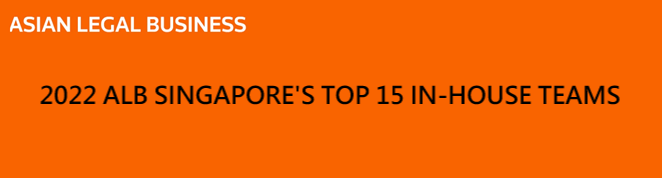 Please do not alter this form. Please clearly mark CONFIDENTIAL next to the details that should not be published.Self-nomination is welcome.Please note that your team needs to be based in Singapore。The deadline for submission is May 9, 2022 at 6.00 pm (Singapore time).Please mail your submission to Rowena Muniz at Rowena.Muniz@thomsonreuters.comPlease mail your submission to Rowena Muniz at Rowena.Muniz@thomsonreuters.comReasons for NominationReasons for NominationReasons for NominationPlease specify the complexity, impact, innovation or improvement of the achievements, deals, cases and work.Clearly mark CONFIDENTIAL on those that are not publishable.Please specify the complexity, impact, innovation or improvement of the achievements, deals, cases and work.Clearly mark CONFIDENTIAL on those that are not publishable.Please list the team’s significant achievementsPlease list the most significant deals/contracts or litigation/dispute cases, handled by the team in the last 12 months (up to 10 items)Please list the other significant work in the last 12 months(up to 10 items)Comments from internal business partners in the last 12 months (please provide a contact for reference)Please list any significant accolades the team or any of its members has received for work in the form of company or public recognition, awards etc.Other relevant information (including but not limited to CSR, diversity etc.)